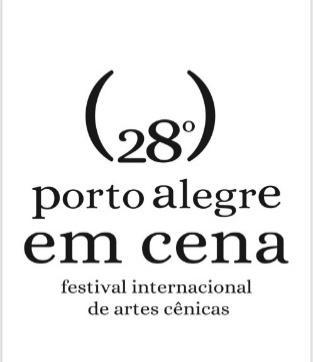 PROJETO CAIXA CÊNICASerá uma capacitação técnica na área das artes cênicas para os profissionais que integram as equipes de apoio e têm interesse em conhecer mais sobre as diversas áreas do festival. O projeto nasceu em 2017 voltado para profissionais envolvidos nas montagens dos espetáculos, como carregadores e contrarregras. Em 2019, foi ampliado para outras áreas destinado a profissionais que tenham interesse em eventos culturais. Dividido em quatro módulos, em formato online, as capacitações serão nas seguintes áreas: Programação e Curadoria; Produção Cultural; Cenotécnica; Cultura com Acessibilidade (LIBRAS). As inscrições iniciam a partir do dia 1º de outubro, às 13h. A programação completa segue abaixo: 06/10 – Programação e Curadoria, via zoom, das 14h às 18hO módulo de programação e curadoria será ministrado pelo coordenador do Porto Alegre em Cena, Fernando Zugno, juntamente com o coordenador de programação, Duda Cardoso. Os ministrantes irão compartilhar suas experiências no processo de definição do conceito do evento, escolha de atrações, contatos com grupos, artistas e negociações. Link para inscrição: https://www.sympla.com.br/projeto-caixa-cenica-programacao-e-curadoria__135715807/10 – Produção Cultural, via zoom, das 14h às 18hSerão abordados temas relativos à produção como: o perfil do produtor cultural, produção desde o início de uma ideia até a execução, leis de incentivo e prestação de contas. Ministrado pelas produtoras que fazem parte da equipe do Porto Alegre em Cena, Daniela Ramirez, Laura Leão, Thaís Gombieski e Ziza Ferreira. Link para inscrição: https://www.sympla.com.br/projeto-caixa-cenica-producao-cultural__135716813/10 – Cenotécnica, via zoom, das 14h às 18hSerão abordados conteúdos sobre caixa cênica teatral, palco, cenário, equipamentos e segurança. Ministrado pela coordenadora cenotécnica do Porto Alegre em Cena, Yara Balboni. Link para inscrição: https://www.sympla.com.br/projeto-caixa-cenica-cenotecnica__1357186 14/10 – Cultura com Acessibilidade – LIBRAS, via zoom, das 14h às 18hA oficina propõe uma nova forma de enxergar a língua de sinais em um espetáculo teatral por meio de questões tradutórias, linguísticas e cênicas. Serão considerados os aspectos do bilinguismo Libras-Português em todas as etapas, desde a divulgação, a recepção, a produção e o próprio espetáculo. Ministrado por Kemi Oshiro, Sandro Fonseca e Vinicius Martins.Link para inscrição: https://www.sympla.com.br/projeto-caixa-cenica-cultura-com-acessibilidade---libras__1357180 OFICINASSerão cinco oficinas, em formatos online e presencial: Oficina Composição em Tempo Real; Conhecendo o Video mapping; Oficina de Circo; O corpo como memória sonora; Intervenções urbanas Corpo e Cidade. Todas elas abertas ao público geral. Inscrições de 04 até 10 de outubro. Dia 15 de outubro serão revelados os selecionados. Os interessados em participar das oficinas devem enviar os documentos necessários para inscricaoemcena@gmail.com, com o nome da atividade em que gostaria de inscrever-se no campo do assunto.*Exceto a oficina "Conhecendo o Vídeo Mapping", em que as inscrições ocorrem  através do Sympla.As inscrições acontecem entre os dias 04 e 10/10 e a lista de selecionados será divulgada em 15/10.Confira as informações e documentos necessários de cada oficina no site www.portoalegreemcena.com/oficinas
O 28º Porto Alegre em Cena é apresentado pela Secretaria da Cultura do Estado do Rio Grande do Sul e Prefeitura de Porto Alegre. Tem patrocínio de PMI Foods, Angus Las Piedras e Panvel. Conta com o apoio do Itaú Cultural. Tem o apoio Institucional do Iberescena e Fundação Nacional das Artes e Ministério do Turismo. Parceria com a Fábrica do Futuro, Galeria La Photo, TVE, FM Cultura, RBS TV e Grupo Reunidos. Primeira Fila Produções é a agente Cultural. Realização da Secretaria Municipal da Cultura da Prefeitura de Porto Alegre. Financiamento do Pró-cultura RS, Governo do Rio Grande do Sul.Assessoria de Imprensa:AGÊNCIA CIGANA
Cátia Tedesco – catia@agenciacigana.comMauren Favero – maurenfavero@gmail.com